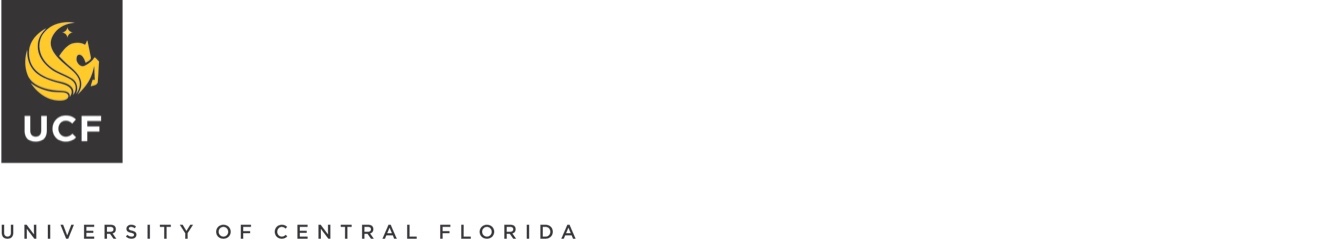 College of Arts and HumanitiesP.O. Box 161990Orlando, FL 32816-1990Your content starts here.